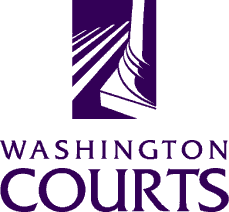 Superior Court Judges’ Association Equality and Fairness CommitteeDate and Time: Tuesday, November 7, 2017 @ 12:05 p.m. – 1:00 p.m.Meeting Via TeleconferenceNumber: 1-877-820-7831 PW: 358515#Superior Court Judges’ Association Equality and Fairness CommitteeDate and Time: Tuesday, November 7, 2017 @ 12:05 p.m. – 1:00 p.m.Meeting Via TeleconferenceNumber: 1-877-820-7831 PW: 358515#AGENDAAGENDAAGENDAAGENDAAttendees: Judge Helen Whitener, Judge David Keenan, Judge Jackie Shea-Brown, Judge Nichole Gaines Phelps, Cynthia Delostrinos (AOC Staff)Chair & Vice Chair ReportsJudge Lucas and Judge Whitener attended the SCJA Board meeting last week. The Board invited committee chairs to report on the status of each committee. Judge Whitener gave the report for our committee. They were informed that we restructured our committee into 3 subcommittees and gave a summary of the work of each subcommittee. We shared with them that we put forth a proposal for spring conference for a reentry simulation, gave a brief synopsis of what the simulation was about, but that it wasn’t selected and we are hoping we can get it into some conference in future. We also gave an update on Judge Shea-Brown’s work with Media and Outreach, which went well because Judge Galvan talked about the SCJA’s Public Outreach Committee. Other individuals chimed in about how they are trying to get their committee info on the website too. Judge Shea-Brown is way ahead of others in taking this task on, and so we are looking good in that regard. Judge Whitener also talked briefly about the Color of Justice event and how it went well. Judge Lucas gave an update on the legislative committee and how by streamlining the committees we are now able to assist him more during the legislative session. Attendees: Judge Helen Whitener, Judge David Keenan, Judge Jackie Shea-Brown, Judge Nichole Gaines Phelps, Cynthia Delostrinos (AOC Staff)Chair & Vice Chair ReportsJudge Lucas and Judge Whitener attended the SCJA Board meeting last week. The Board invited committee chairs to report on the status of each committee. Judge Whitener gave the report for our committee. They were informed that we restructured our committee into 3 subcommittees and gave a summary of the work of each subcommittee. We shared with them that we put forth a proposal for spring conference for a reentry simulation, gave a brief synopsis of what the simulation was about, but that it wasn’t selected and we are hoping we can get it into some conference in future. We also gave an update on Judge Shea-Brown’s work with Media and Outreach, which went well because Judge Galvan talked about the SCJA’s Public Outreach Committee. Other individuals chimed in about how they are trying to get their committee info on the website too. Judge Shea-Brown is way ahead of others in taking this task on, and so we are looking good in that regard. Judge Whitener also talked briefly about the Color of Justice event and how it went well. Judge Lucas gave an update on the legislative committee and how by streamlining the committees we are now able to assist him more during the legislative session. Judge Eric Lucas & Judge Helen WhitenerJudge Eric Lucas & Judge Helen WhitenerSub-Committee UpdatesLegislative (Judge Lucas)Judge Lucas will keep us apprised of work. Legislative session will start back up in January.Media & Outreach (Judge Shea-Brown)Judge Shea-Brown is working on getting the minutes and agendas onto the website. If anyone has anything they want posted, send it to Judge Shea-Brown or Cynthia via email. When received, Judge Shea-Brown will send it out to the greater SCJA outreach committee to get their approval, then she will post it. Some questions she had for the group -- do we want our committee to consider each post before it goes to the SCJA Outreach Committee?EducationReentry Simulation Proposal Follow-up (Judge Keenan and Judge Phelps)The SCJA did not select the Reentry Simulation proposal that we submitted jointly with the Minority and Justice and Gender and Justice Commissions. The only comment that was given was that they thought the proposal had important information and they recommended forwarding it to the Annual Conference committee. Cynthia will check with Justice Stephens about whether it is a good fit for the Annual Conference. Cynthia, Judge Keenan, and Judge Phelps still need to brainstorm about other times of year or other times we can share the simulation with judges. Conferences seem to be the best places to do it. But what other opportunities are there to get exposure to judges? How long does it actually take to put on the simulation? About 2 hours. Simulation is 1.5hrs with a 30 minute debrief period. Judge Keenan talked with the simulation organizers about whether we could shorten the simulation, and they felt strongly that they couldn’t because it would lose its meaning. Judge Whitener proposed possibly having it at Judicial College. The committee agreed that it would be important for the new judges to understand what the individuals coming before them face as collateral issues in reentry. It seems like there should be place for it in Judicial College. There currently is a simulation training called “In Her Shoes” that takes place at Judicial College. It is a powerful simulation. Judge Whitener will be shadowing at judicial college next year and will keep eyes and ears out on who to pitch the idea to. At least it is another option.Judge Burrows from Benton County is the current dean for Judicial College. Judge Shea-Brown will try to put some feelers out – connect him with Judge Phelps and Judge Keenan. The committee discussed drafting a letter – as recent graduates of Judicial College, recommending the reentry simulation be incorporated into the program. The group will defer to Judge Keenan and Judge Phelps to draft a letter and include whatever material that we prepared already for the conference presentation. Currently, Judicial College goes through a lot of substantive issues, they should embrace having topics that cover the collateral consequences of convictions. Judicial College is loaded with people talking at you, the judges need to have the opportunity to have something that IMPACTS them as a student. The simulation would be helpful and more impactful because it has practical use and implications for everything you do on the bench, and it was a break from people talking at me all day. Judge Phelps will write draft of letter and get circulated in next week. Sub-Committee UpdatesLegislative (Judge Lucas)Judge Lucas will keep us apprised of work. Legislative session will start back up in January.Media & Outreach (Judge Shea-Brown)Judge Shea-Brown is working on getting the minutes and agendas onto the website. If anyone has anything they want posted, send it to Judge Shea-Brown or Cynthia via email. When received, Judge Shea-Brown will send it out to the greater SCJA outreach committee to get their approval, then she will post it. Some questions she had for the group -- do we want our committee to consider each post before it goes to the SCJA Outreach Committee?EducationReentry Simulation Proposal Follow-up (Judge Keenan and Judge Phelps)The SCJA did not select the Reentry Simulation proposal that we submitted jointly with the Minority and Justice and Gender and Justice Commissions. The only comment that was given was that they thought the proposal had important information and they recommended forwarding it to the Annual Conference committee. Cynthia will check with Justice Stephens about whether it is a good fit for the Annual Conference. Cynthia, Judge Keenan, and Judge Phelps still need to brainstorm about other times of year or other times we can share the simulation with judges. Conferences seem to be the best places to do it. But what other opportunities are there to get exposure to judges? How long does it actually take to put on the simulation? About 2 hours. Simulation is 1.5hrs with a 30 minute debrief period. Judge Keenan talked with the simulation organizers about whether we could shorten the simulation, and they felt strongly that they couldn’t because it would lose its meaning. Judge Whitener proposed possibly having it at Judicial College. The committee agreed that it would be important for the new judges to understand what the individuals coming before them face as collateral issues in reentry. It seems like there should be place for it in Judicial College. There currently is a simulation training called “In Her Shoes” that takes place at Judicial College. It is a powerful simulation. Judge Whitener will be shadowing at judicial college next year and will keep eyes and ears out on who to pitch the idea to. At least it is another option.Judge Burrows from Benton County is the current dean for Judicial College. Judge Shea-Brown will try to put some feelers out – connect him with Judge Phelps and Judge Keenan. The committee discussed drafting a letter – as recent graduates of Judicial College, recommending the reentry simulation be incorporated into the program. The group will defer to Judge Keenan and Judge Phelps to draft a letter and include whatever material that we prepared already for the conference presentation. Currently, Judicial College goes through a lot of substantive issues, they should embrace having topics that cover the collateral consequences of convictions. Judicial College is loaded with people talking at you, the judges need to have the opportunity to have something that IMPACTS them as a student. The simulation would be helpful and more impactful because it has practical use and implications for everything you do on the bench, and it was a break from people talking at me all day. Judge Phelps will write draft of letter and get circulated in next week. AllAllOther New BusinessColor of Justice - Judge Whitener was contacted by Judge O’Donnell  to put together a proposal that he’d like to take to the Board to see if it can be put on a larger scale. The hope was that we can connect the program to the law schools. Judge Whitener is working with Intisar Surur to put together a proposal. It would be great for our committee to be connected to something larger. After putting on the event, Judge Whitener was notified of a website where she was called the “n” word because she organized an event to empower young girls of color. At first she didn’t want to give hate the platform. However, she is seeing daily that the hate is here, white supremacy supporters in Pierce County with banners over freeway. Thought she was going to post the website and take back some of the hate. She posted it on her personal facebook page and the response has been positive, but wanted group to be aware that it had occurred, it was vile and negative. Judge Whitener is doing OK, has been called worse. But we need programs like the reentry simulation, or the color of justice event. We need to be vigilant of bigotry and hatred, and recognize how marginalized groups are being targeted. Other New BusinessColor of Justice - Judge Whitener was contacted by Judge O’Donnell  to put together a proposal that he’d like to take to the Board to see if it can be put on a larger scale. The hope was that we can connect the program to the law schools. Judge Whitener is working with Intisar Surur to put together a proposal. It would be great for our committee to be connected to something larger. After putting on the event, Judge Whitener was notified of a website where she was called the “n” word because she organized an event to empower young girls of color. At first she didn’t want to give hate the platform. However, she is seeing daily that the hate is here, white supremacy supporters in Pierce County with banners over freeway. Thought she was going to post the website and take back some of the hate. She posted it on her personal facebook page and the response has been positive, but wanted group to be aware that it had occurred, it was vile and negative. Judge Whitener is doing OK, has been called worse. But we need programs like the reentry simulation, or the color of justice event. We need to be vigilant of bigotry and hatred, and recognize how marginalized groups are being targeted. AllAll